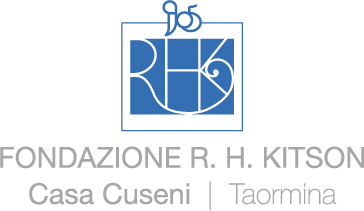 CASA CUSENI, MUSEO DELLE BELLE ARTI E DEL GRAND TOUR DELLA CITTÀ DI TAORMINA MODULO DI RECLAMOPresentato da:CognomeNome  Nato/aProv.IlResidenteProv.ViaCap Tel./Cell.  EmailOGGETTO DEL RECLAMO______________________________________________________________________________ ______________________________________________________________________________MOTIVO DEL RECLAMO______________________________________________________________________________ ______________________________________________________________________________ ______________________________________________________________________________ ______________________________________________________________________________ ______________________________________________________________________________ ______________________________________________________________________________Si informa, ai sensi dell'art. 13 del D.Lgs. 30/06/2003 n. 196, che i dati personali verranno trattati ed utilizzati esclusivamente al fine di dare risposta al presente reclamo e per fornire informazioni relative a eventi culturali organizzati da questo istituto.DATA _______________ FIRMA ________________________Al presente reclamo verrà data risposta entro 30 giorni